e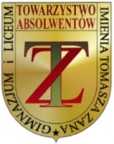 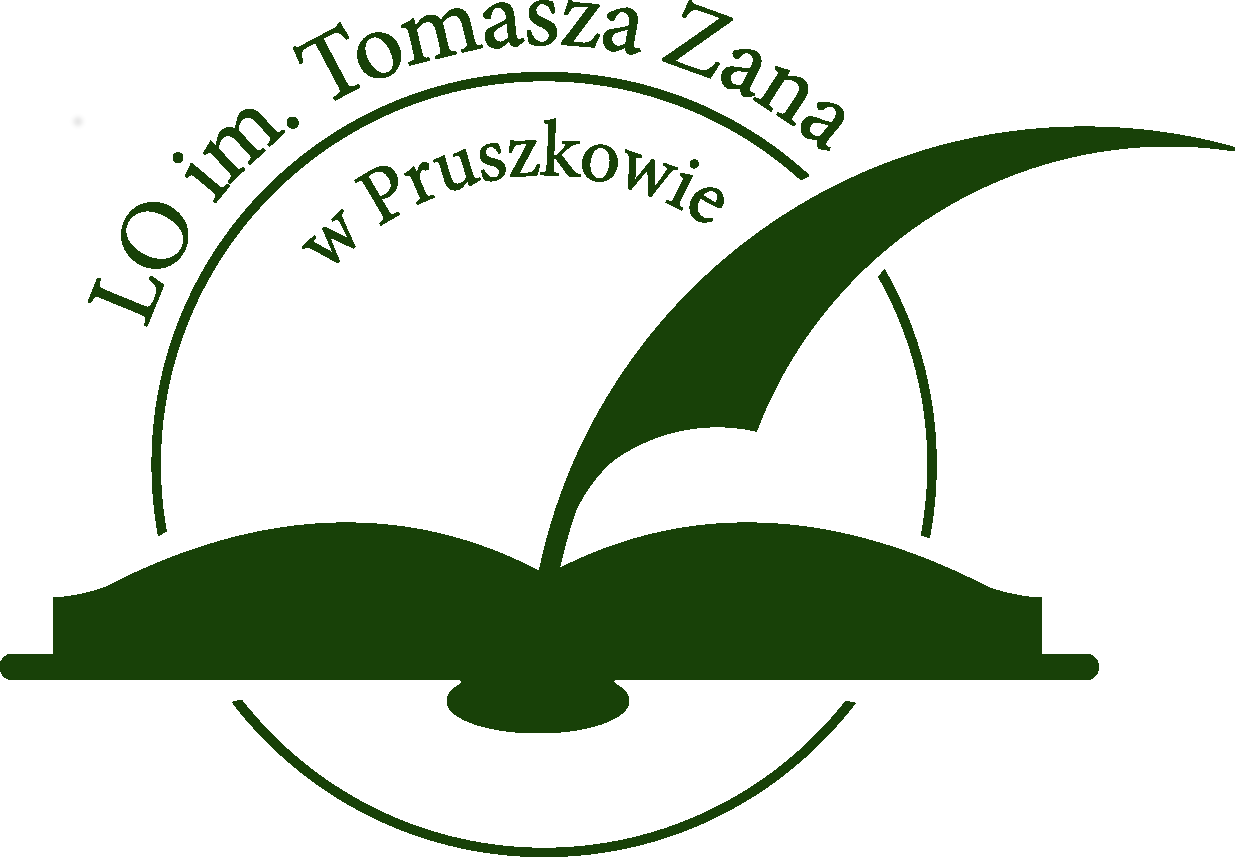 FORMULARZ ZGŁOSZENIOWYJa, niżej podpisana/y 	 zgłaszam swój udział w Konkursie Piosenki „Tu w Zanie zaczynał Wojtek Młynarski”, organizowanym przez Towarzystwo Absolwentów, Wychowanków i Przyjaciół Gimnazjum i Liceum Ogólnokształcącego im. Tomasza Zana w Pruszkowie, w dalszej części Towarzystwo Absolwentów Zana, przy współudziale LO im. T. Zana w Pruszkowie oraz Fundacji im. Wojciecha Młynarskiego.Moje dane osobowe:Nazwisko i imiona:	Data urodzenia:	Adres e-mail -	Tel -	Zgoda na przetwarzanie danych osobowychWyrażam zgodę na przechowywanie i przetwarzanie przez Zarząd Towarzystwa Absolwentów, Wychowanków i Przyjaciół Gimnazjum i Liceum Ogólnokształcącego im. Tomasza Zana w Pruszkowie w celach informacyjnych, niezbędnych do dokumentacji Konkursu i rozliczenia środków uzyskanych na realizację zadań publicznych oraz publikowanie nagrań przekazanych na Konkurs, a także zdjęć i nagrań z Koncertu finałowego:danych osobowych [TAK]/[NIE]*	nagrań i zdjęć [TAK]/[NIE]*(Rozporządzenie Parlamentu Europejskiego i Rady (UE) 2016/679 z dnia 27 kwietnia 2016 r. w sprawie ochrony osób fizycznych w związku z przetwarzaniem danych osobowych i w sprawie swobodnego przepływu takich danych oraz uchylenie dyrektywy 95/46/WE).Zgoda na przetwarzanie danych osobowych jest warunkiem przyjęcia Zgłoszenia.(miejscowość)	(data)	 (podpis uczestnika)	ZGODA opiekuna prawnego (osób, które nie ukończyły 18 roku życia)Wyrażam zgodę na udział w Konkursie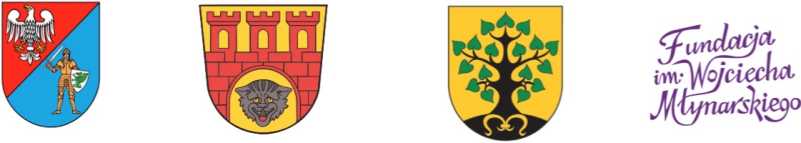 KLAUZULA INFORMACYJNA DLA UCZESTNIKÓW
II Konkursu Piosenki
„Tu z Zanie zaczynał Wojtek Młynarski”Zgodnie z art. 13 Rozporządzenia Parlamentu Europejskiego i Rady (UE) 2016/679 z dnia27.04.2016 r. w sprawie ochrony osób fizycznych z związku z przetwarzaniem danychosobowych - ogólne rozporządzenie o ochronie danych osobowych (Dz. U. L 119/1 z dnia 4maja 20116 r.) informujemy:Administratorem Pani/Pana danych wskazanych w Zgodzie na przetwarzanie danych osobowych wyrażonej powyżej jest Towarzystwa Absolwentów, Wychowanków i Przyjaciół Gimnazjum i Liceum Ogólnokształcącego im. Tomasza Zana w Pruszkowie, z siedzibą przy ul. Daszyńskiego 6, 05-800 Pruszków,Pani/Pana	dane	osobowe, nagrania i zdjęcia przetwarzane będą w celachinformacyjnych, niezbędnych do dokumentacji Konkursu i rozliczenia środków uzyskanych na realizację zadań publicznych,Pani/pana dane osobowe wynikające ze złożonego Formularza zgłoszeniowego do Konkursu przetwarzane będą przez okres jednego roku, z zastrzeżeniem przepisów prawa,Wyrażenie	zgody	na przechowywanie danych osobowych jest dobrowolne, leczniezbędne do udziału w Konkursie. W przypadku niewyrażenia zgody nie będzie możliwy Pani/Pana udział w Konkursie,Wyrażenie	zgody	na przechowywanie i publikowanie nagrań i zdjęć jest dobrowolne. Wprzypadku niewyrażenia zgody zobowiązuje się Pani/Pan zadbać o to, aby nie uczestniczyć w sesjach fotograficznych podczas trwania eliminacji i finału Konkursu.Pani/Pana dane osobowe nie będą udostępniane innym podmiotom, za wyjątkiem podmiotów upoważnionych na podstawie przepisów prawa.Dostęp do Pan i/Pana danych będą posiadać osoby upoważnione przez Administratora do ich przetwarzania w ramach wykonywania swoich obowiązków służbowych.Posiada Pani/Pan prawo dostępu do treści swoich danych, a także - z zastrzeżeniem przepisów prawa - prawo do ich sprostowania, usunięcia, ograniczenia przetwarzania, prawo do przenoszenia danych, prawo do wniesienia sprzeciwu wobec przetwarzania, prawo do cofnięcia zgody w dowolnym momencie.Ma Pani/Pan prawo do w niesienia skargi do organu nadzorczego - Prezesa Urzędu Ochrony Danych Osobowych ul. Stawki 2, 00-193 Warszawa.Pani/Pana dane nie będą przetwarzane w sposób zautomatyzowany i nie będą poddawane profilowaniu.Miejscowość	data	podpis uczestnikaMiejscowość	data	,Podpis opiekuna prawnego (osób, które nie ukończyły 18 roku życia)	